                                               
ВОЛГОГРАДСКАЯ ОБЛАСТЬ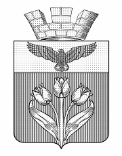 ПАЛЛАСОВСКАЯ ГОРОДСКАЯ ДУМА                                                         Р Е Ш Е Н И Еот  03 декабря 2021 года                                                                               № 18/2О внесении дополнений в решение Палласовской городской Думы от 27.11.2012г. № 12/3 «Об утверждении правил работы муниципального кладбища и порядка его содержания на территории городского поселения г. Палласовка»            В целях приведения в соответствие действующему законодательству Правил работы муниципального кладбища и порядка его содержания на территории городского поселения г. Палласовка, на основании Федерального закона №131-ФЗ от 06.10.2003г. «Об общих принципах организации местного самоуправления в Российской Федерации», закона Волгоградской области № 85-ОД от 24.08.2021г. «О внесении изменений в статью 12 закона Волгоградской области от 03.04.2007г. № 1436-ОД «О погребении и похоронном деле в Волгоградской области», руководствуясь Уставом городского поселения г. Палласовка, Палласовская городская ДумаР Е Ш И Л А :Внести в Правила работы муниципального кладбища и порядка его содержания на территории городского поселения г. Палласовка утвержденных решением Палласовской городской Думы № 12/3  от 27.11.2012г. «Об утверждении правил работы муниципального кладбища и порядка его содержания на территории городского поселения г. Палласовка», следующие  дополнения:Дополнить Правила работы муниципального кладбища и порядка его содержания на территории городского поселения г. Палласовка разделом 6 следующего содержания: «6. Порядок захоронения граждан, имеющих заслуги перед Российской Федерацией, Волгоградской области, муниципальным образованием в Волгоградской области.6.1. Почетные захоронения - места погребения на общественных кладбищах, расположенные, как правило, вдоль главной аллеи, предоставляемые на безвозмездной основе при погребении граждан, имеющих заслуги перед Российской Федерацией, Волгоградской областью, муниципальным образованием в Волгоградской области.6.2. Погребение на месте почетного захоронения рядом с ранее умершим гражданином, имеющим заслуги перед Российской Федерацией, Волгоградской областью, муниципальным образованием в Волгоградской области, его умерших близких родственников либо умершего супруга осуществляется в соответствии с настоящими Правилами.6.3. Для решения вопроса о предоставлении места для погребения на месте почетного захоронения рядом с ранее умершим гражданином, имеющим заслуги перед Российской Федерацией, Волгоградской областью, муниципальным образованием в Волгоградской области, его умерших близких родственников либо умершего супруга в орган местного самоуправления городского поселения г. Палласовка предоставляются следующие документы:а) заявление гражданина, являющегося близким родственником либо других лиц берущих на себя расходы по новому захоронению;б) копия паспорта или иного документа, удостоверяющего личность заявителя;в) копии документов, подтверждающих родство;г) копии документов, подтверждающих заслуги перед Российской Федерацией, Волгоградской областью, муниципальным образованием в Волгоградской области ранее умершего гражданина.6.4. Решение о предоставлении места для погребения на месте почетного захоронения рядом с ранее умершим гражданином, имеющим заслуги перед Российской Федерацией, Волгоградской областью, муниципальным образованием в Волгоградской области, его умерших близких родственников либо умершего супруга создания семейного захоронения выносится не позднее двух дней со дня подачи заявления. Уведомление о предоставлении места для погребения  вручается или отправляется по почте с уведомлением о его вручении. Уведомление об отказе в предоставлении места для погребения  вручается или направляется с уведомлением заявителю в письменной форме в срок не позднее двух дней.6.5. Отказ в предоставлении места для погребения на месте почетного захоронения рядом с ранее умершим гражданином, имеющим заслуги перед Российской Федерацией, Волгоградской областью, муниципальным образованием в Волгоградской области, его умерших близких родственников либо умершего супруга создания  допускается в случаях, если:а) заявитель является недееспособным лицом;б) в представленных заявителем документах выявлены недостоверные (искаженные) сведения;в) заявитель не представил документы, указанные в пп. а, б, в, г. п. 6.3. настоящих Правил. 6.6. Погребение на месте почетного захоронения рядом с ранее умершим гражданином, имеющим заслуги перед Российской Федерацией, Волгоградской областью, муниципальным образованием в Волгоградской области, допускается с соблюдением размеров указанных в п. 2.4. настоящих Правил.»  Настоящее решение  вступает в силу со дня его официального опубликования (обнародования).Глава городского поселения г. Палласовка                                                               В.В. Гронин